Tabel 4 Les 5: Mijn relaties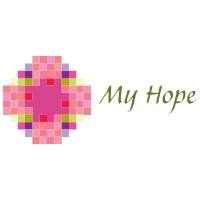 Suzanne Julen-My Hope 2017. All rights reserved.Tabel 4 Les 5: Mijn relatiesSuzanne Julen-My Hope 2017. All rights reserved.Tabel 4 Les 5: Mijn relatiesSuzanne Julen-My Hope 2017. All rights reserved.Tabel 4 Les 5: Mijn relatiesSuzanne Julen-My Hope 2017. All rights reserved.Tabel 4 Les 5: Mijn relatiesSuzanne Julen-My Hope 2017. All rights reserved.Tabel 4 Les 5: Mijn relatiesSuzanne Julen-My Hope 2017. All rights reserved.De relatie met ……..Hoe zal de reactie zijn van …..als ik het masker niet meer opzet? Is er sprake van manipulatie en misbruik?Is er sprake van een destructieve relatie? Wil je nog investeren in de relatie?Wat moet/kun je doen om het te veranderen? 